Зарегистрировано в Государственном комитете РБ по делам юстиции 10 февраля 2023 г. N 20042МИНИСТЕРСТВО СЕМЬИ, ТРУДА И СОЦИАЛЬНОЙ ЗАЩИТЫ НАСЕЛЕНИЯРЕСПУБЛИКИ БАШКОРТОСТАНПРИКАЗот 15 декабря 2022 г. N 1140-кОБ УЧРЕЖДЕНИИ НАГРУДНОГО ЗНАКА МИНИСТЕРСТВА СЕМЬИ, ТРУДАИ СОЦИАЛЬНОЙ ЗАЩИТЫ НАСЕЛЕНИЯ РЕСПУБЛИКИ БАШКОРТОСТАН"ЗА МИЛОСЕРДИЕ И БЛАГОТВОРИТЕЛЬНОСТЬ"В соответствии с пунктом 2.1.8 Положения о Министерстве семьи, труда и социальной защиты населения Республики Башкортостан, утвержденного Постановлением Правительства Республики Башкортостан от 15 мая 2015 года N 174, приказываю:1. Учредить нагрудный знак Министерства семьи, труда и социальной защиты населения Республики Башкортостан "За милосердие и благотворительность".2. Утвердить:Положение о нагрудном знаке Министерства семьи, труда и социальной защиты населения Республики Башкортостан "За милосердие и благотворительность" согласно приложению N 1 к настоящему Приказу;описание и эскиз нагрудного знака "За милосердие и благотворительность" согласно приложению N 2 к настоящему Приказу;форму удостоверения к нагрудному знаку "За милосердие и благотворительность" согласно приложению N 3 к настоящему Приказу.3. Организацию работы по подготовке материалов к награждению, учет и выдачу нагрудного знака "За милосердие и благотворительность" Министерства семьи, труда и социальной защиты населения Республики Башкортостан возложить на отдел кадров и развития персонала Министерства семьи, труда и социальной защиты населения Республики Башкортостан.4. Отделу исполнения бюджета Министерства семьи, труда и социальной защиты населения Республики Башкортостан ежегодно предусматривать расходы на изготовление нагрудных знаков Министерства семьи, труда и социальной защиты населения Республики Башкортостан "За милосердие и благотворительность" и удостоверений к ним.5. Отделу кадров и развития персонала Министерства семьи, труда и социальной защиты населения Республики Башкортостан направить настоящий Приказ на государственную регистрацию в Государственный комитет Республики Башкортостан по делам юстиции.6. Контроль за исполнением настоящего Приказа оставляю за собой.МинистрЛ.Х.ИВАНОВАПриложение N 1к Приказу Министерствасемьи, труда и социальнойзащиты населенияРеспублики Башкортостанот 15 декабря 2022 г. N 1140-кПОЛОЖЕНИЕО НАГРУДНОМ ЗНАКЕ МИНИСТЕРСТВА СЕМЬИ, ТРУДА И СОЦИАЛЬНОЙЗАЩИТЫ НАСЕЛЕНИЯ РЕСПУБЛИКИ БАШКОРТОСТАН "ЗА МИЛОСЕРДИЕИ БЛАГОТВОРИТЕЛЬНОСТЬ"1. Нагрудным знаком Министерства семьи, труда и социальной защиты населения Республики Башкортостан "За милосердие и благотворительность" (далее - Знак) награждаются лица, оказывающие активное содействие в решении задач, возложенных на Министерство семьи, труда и социальной защиты населения Республики Башкортостан (далее - Министерство семьи и труда РБ).2. Нагрудный знак Министерства семьи и труда РБ "За милосердие и благотворительность" (далее - Знак) является ведомственной наградой Министерства семьи и труда РБ и вручается:за благотворительную и спонсорскую деятельность в социальной сфере;за материальную и нематериальную благотворительную помощь в организации и проведении мероприятий в социальной сфере более двух раз в год;за личную финансовую и иную помощь учреждениям, находящимся в ведении Министерства семьи и труда РБ, в развитии их материально-технической базы, проведении ремонтных работ, оказание материальной поддержки;за личное материальное и нематериальное участие в разработке и практической реализации программ поддержки социально незащищенных слоев населения.3. Награждение Знаком может быть инициировано депутатами Государственного Собрания - Курултая Республики Башкортостан, Администрацией Главы Республики Башкортостан, членами Правительства Республики Башкортостан, руководителями федеральных и республиканских органов исполнительной власти, органов местного самоуправления, а также организациями и учреждениями независимо от форм собственности, министром семьи, труда и социальной защиты населения Республики Башкортостан (далее - министр), его заместителями, руководителями структурных подразделений Министерства семьи и труда РБ, руководителями организаций, находящихся в ведении Министерства семьи и труда РБ.4. Ходатайство о награждении Знаком представляется на имя министра. К ходатайству о награждении Знаком должно быть приложено представление к награждению Знаком по форме согласно приложению к настоящему Положению (далее - материалы к награждению).5. Материалы к награждению Знаком представляются в Министерство семьи и труда РБ не позднее чем за 30 календарных дней до предполагаемой даты награждения.6. Материалы к награждению Знаком регистрируются в течение 1 рабочего дня с момента поступления в Министерство семьи и труда РБ в журнале регистрации поступивших документов и (или) в электронной базе данных по учету документов Министерства семьи и труда РБ (далее - СЭД).7. Сотрудник структурного подразделения Министерства семьи и труда РБ, ответственного за регистрацию входящей корреспонденции, в течение 1 рабочего дня с момента регистрации материалов к награждению Знаком направляет их (в том числе посредством СЭД) в отдел кадров и развития персонала Министерства семьи и труда РБ.8. Отдел кадров и развития персонала Министерства семьи и труда РБ в течение 7 календарных дней с момента поступления материалов к награждению Знаком в отдел кадров и развития персонала Министерства семьи и труда РБ:осуществляет проверку поступивших на рассмотрение материалов к награждению Знаком, правильности их заполнения, комплектность прилагаемых к ним документов;обеспечивает подготовку документов для проведения заседания Комиссии Министерства семьи, труда и социальной защиты населения Республики Башкортостан по рассмотрению наградных материалов (далее - Комиссия);направляет материалы к награждению Знаком секретарю Комиссии для проведения заседания Комиссии.9. Наградные материалы рассматриваются Комиссией в порядке, установленном Положением о Комиссии Министерства семьи, труда и социальной защиты населения Республики Башкортостан по рассмотрению наградных материалов, утвержденным Приказом Министерства семьи, труда и социальной защиты населения Республики Башкортостан от 21 октября 2016 года N 852-к.10. Комиссия рассматривает материалы к награждению Знаком в течение 30 календарных дней с момента регистрации в Министерстве материалов к награждению Знаком.11. В случае положительного результата рассмотрения Комиссией материалов к награждению Знаком отдел кадров и развития персонала Министерства семьи и труда РБ в течение 5 рабочих дней со дня принятия решения готовит проект приказа Министерства семьи и труда РБ о награждении Знаком.12. В случае принятия Комиссией решения о нецелесообразности награждения Знаком в течение 10 рабочих дней с момента принятия соответствующего решения направляется письмо инициатору награждения Знаком с разъяснением причин, послуживших основанием для принятия соответствующего решения.Решения оформляются в виде информационных писем. Информационные письма направляются лицу, инициировавшему награждение, в течение 10 рабочих дней со дня принятия соответствующего решения в форме электронного документа по адресу электронной почты, указанному в материалах, поступивших в Министерство семьи и труда РБ в форме электронного документа, и в письменной форме по почтовому адресу, указанному в материалах, поступивших в Министерство семьи и труда РБ в письменной форме.13. Лица, награжденные Знаком, получают удостоверение к Знаку, подтверждающее право на ношение Знака. Форма удостоверения к Знаку утверждена приложением N 3 к Приказу Министерства семьи, труда и социальной защиты населения Республики Башкортостан от 15 декабря 2022 года N 1140-к.14. Вручение Знака и удостоверения к нему производится министром или по его поручению уполномоченным лицом в торжественной обстановке.15. Повторное награждение Знаком не производится, дубликат Знака и удостоверения к нему не выдается.Приложениек Положению о нагрудном знакеМинистерства семьи, трудаи социальной защиты населенияРеспублики Башкортостан"За милосердие и благотворительность"                               ПРЕДСТАВЛЕНИЕ         К НАГРАЖДЕНИЮ НАГРУДНЫМ ЗНАКОМ МИНИСТЕРСТВА СЕМЬИ, ТРУДА           И СОЦИАЛЬНОЙ ЗАЩИТЫ НАСЕЛЕНИЯ РЕСПУБЛИКИ БАШКОРТОСТАН                   "ЗА МИЛОСЕРДИЕ И БЛАГОТВОРИТЕЛЬНОСТЬ"___________________________________________________________________________             фамилия, имя, отчество (последнее - при наличии),_________________________________________________________________________________________________________________________________________________________________________________________________________________________________                           занимаемая должность___________________________________________________________________________                     дата рождения (число, месяц, год)___________________________________________________________________________                какими наградами награжден(а), в каком году___________________________________________________________________________     с какого времени работает в учреждении, предприятии, организации          Сведения о благотворительной и спонсорской деятельности____________________________________________________________________________________________________________________________________________________________________________________________________________________________________________________________________________________________________________                                                Руководитель организации                                             ______________________________                                                       (подпись)                                             ______________________________                                                  (фамилия и инициалы)                                             М.П. __ ___________ 20__ г.Приложение N 2к Приказу Министерствасемьи, труда и социальнойзащиты населенияРеспублики Башкортостанот 15 декабря 2022 г. N 1140-кОПИСАНИЕНАГРУДНОГО ЗНАКА "ЗА МИЛОСЕРДИЕ И БЛАГОТВОРИТЕЛЬНОСТЬ"Нагрудный знак Министерства семьи, труда и социальной защиты населения Республики Башкортостан "За милосердие и благотворительность" (далее - Знак) представляет собой серебряный медальон в виде круга диаметром 25 мм с выпуклым бортиком с обеих сторон.На лицевой стороне Знака в центре расположено рельефное изображение рук, держащих сердце. По окружности Знака наблюдается рельефная надпись "За милосердие и благотворительность".Знак при помощи ушка и кольца соединяется с серебряной колодкой, представляющей собой прямоугольную пластинку высотой 15 мм и шириной 20 мм, с рамками в верхней и нижней частях. Вдоль основания колодки идут прорези, внутренняя ее часть обтянута тканой трехцветной лентой в соответствии с расцветкой Государственного флага Республики Башкортостан.На оборотной стороне колодка медали имеет булавку для крепления к одежде.Эскизнагрудного знака "За милосердие и благотворительность"Рисунок не приводится.Приложение N 3к Приказу Министерствасемьи, труда и социальнойзащиты населенияРеспублики Башкортостанот 15 декабря 2022 г. N 1140-кУДОСТОВЕРЕНИЕК НАГРУДНОМУ ЗНАКУ "ЗА МИЛОСЕРДИЕ И БЛАГОТВОРИТЕЛЬНОСТЬ"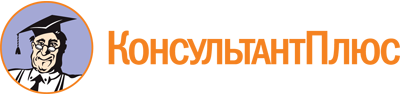 Приказ Министерства семьи и труда РБ от 15.12.2022 N 1140-к
(ред. от 23.03.2023)
"Об учреждении нагрудного знака Министерства семьи, труда и социальной защиты населения Республики Башкортостан "За милосердие и благотворительность"
(Зарегистрировано в Госкомюстиции РБ 10.02.2023 N 20042)Документ предоставлен КонсультантПлюс

www.consultant.ru

Дата сохранения: 30.06.2023
 Список изменяющих документов(в ред. Приказа Министерства семьи и труда РБ от 23.03.2023 N 243-к)Список изменяющих документов(в ред. Приказа Министерства семьи и труда РБ от 23.03.2023 N 243-к)Министерство семьи, трудаи социальной защиты населенияРеспублики Башкортостан____________________________фамилия____________________________имя____________________________отчество (при наличии)НАГРАЖДЕН(А)НАГРУДНЫМ ЗНАКОМ"ЗА МИЛОСЕРДИЕИ БЛАГОТВОРИТЕЛЬНОСТЬ"МинистрПриказ от "__" ______ 20__ г. N ___ГербРеспублики БашкортостанУДОСТОВЕРЕНИЕк нагрудному знаку"За милосердие и благотворительность"